PUT U EMAUSZADATAK: PROČITAJ STRIP O SUSRETU ISUSA I DVOJICE UČENIKA NA PUTU U EMAUS I PREPRIČAJ GA SVOJIM UKUČANIMA.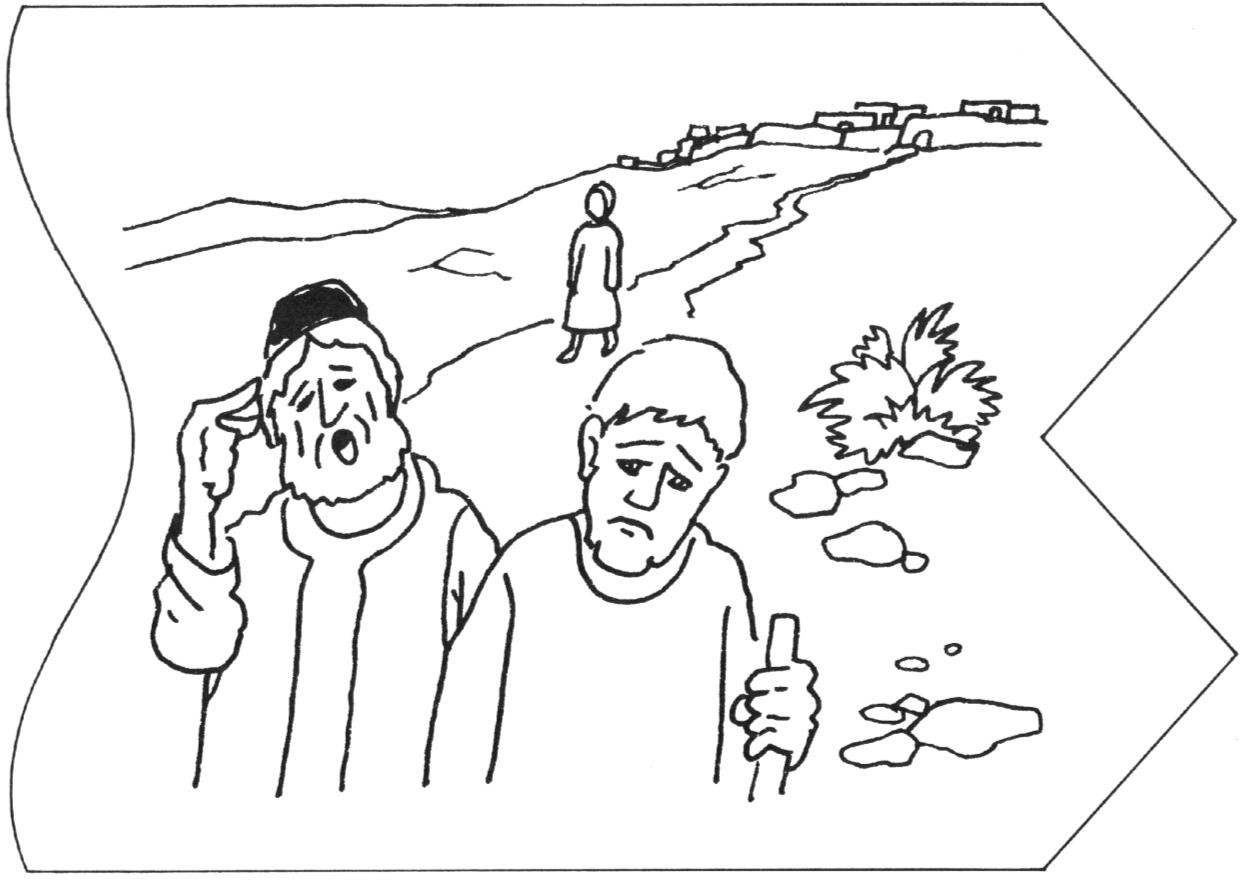 DVOJICA ISUSOVIH UČENIKA POŠLI SU NA PUT U GRAD EMAUS. BILI SU TUŽNI ZBOG ISUSOVE SMRTI.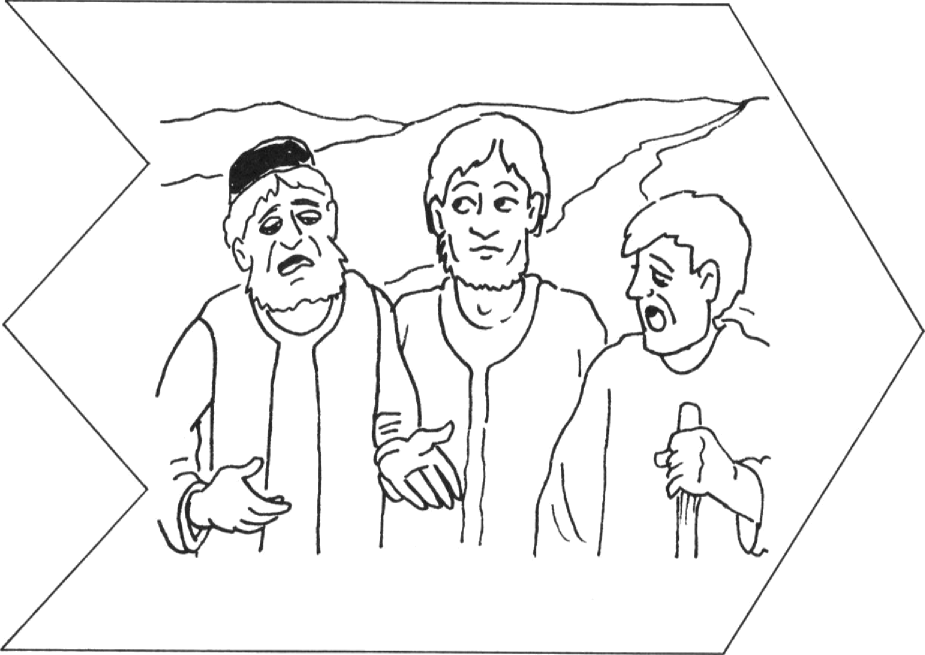 NA PUTU IM SE PRIDRUŽI ISUS, ALI GA ONI NISU PREPOZNALI. MISLILI SU DA JE STRANAC. 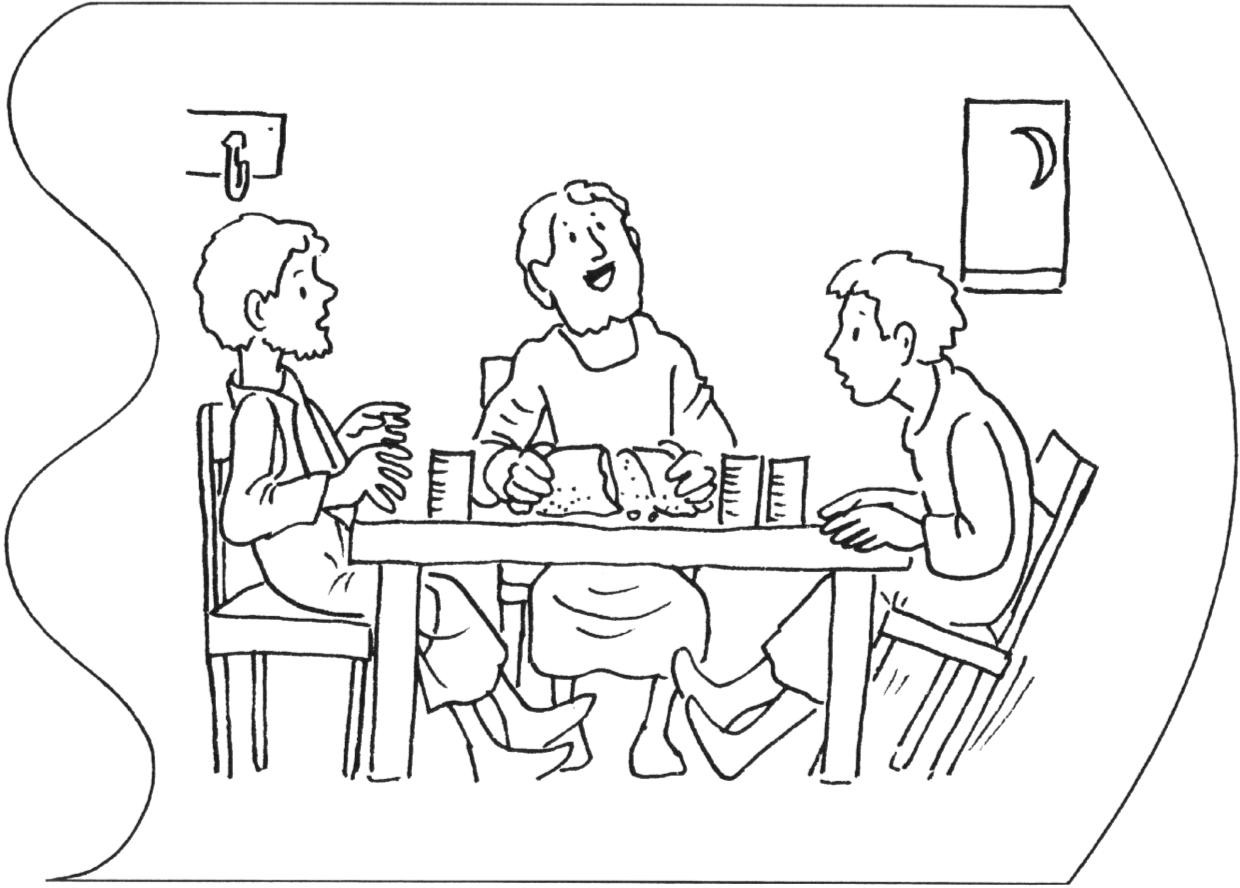 DOŠLI SU U EMAUS. NAŠLI SU JEDNU GOSTIONICU I ZAJEDNO SJELI ZA STOL.ISUS JE RAZLOMIO KRUH, A UČENICI GA TAD PREPROZNAŠE.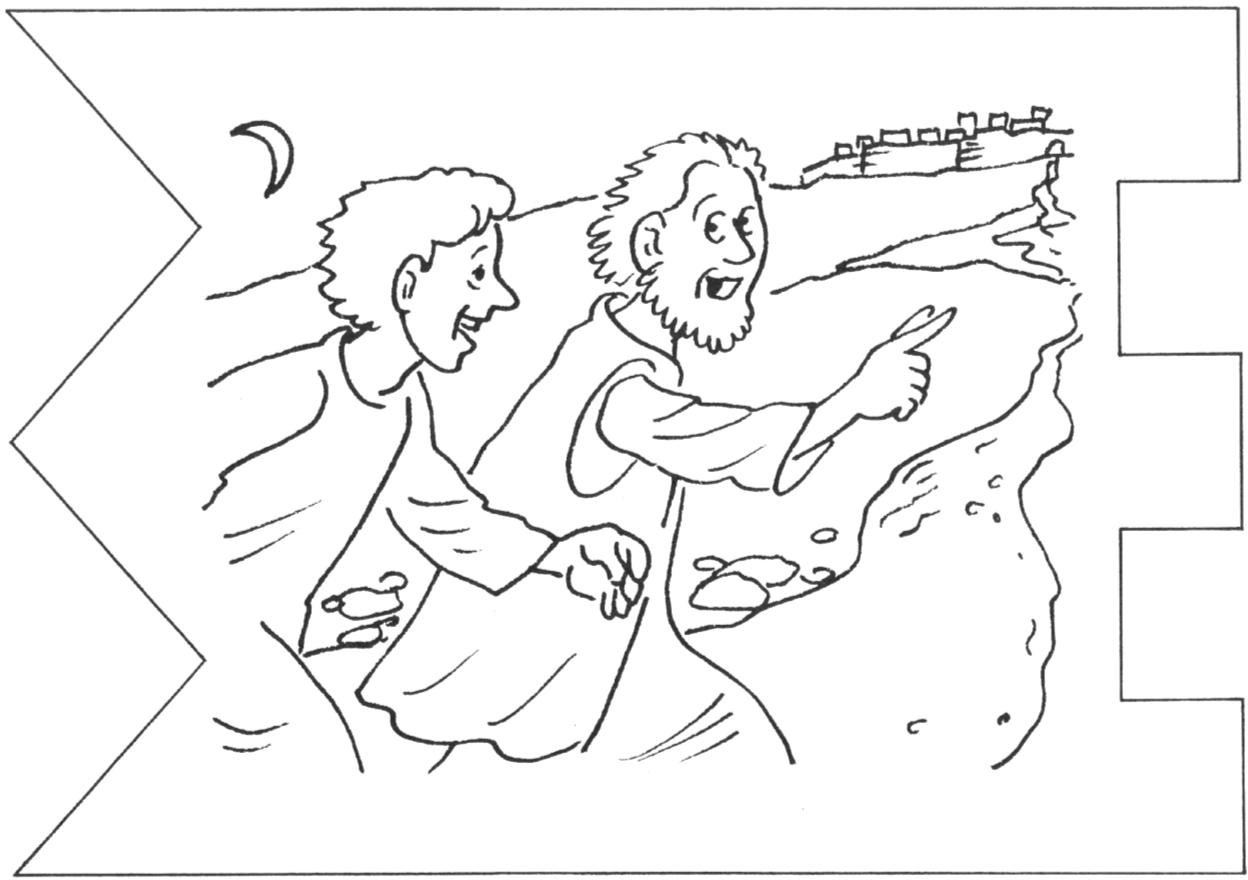 ISUS IM TAD NESTA S OČIJU, A UČENICI RADOSNO POĐOŠE OSTALIM APOSTOLIMA JAVITI DA SU VIDJELI ISUSA.                                                                                                                                        